Załącznik nr 5U M O W A 29/REG/2021zawarta w dniu ………… 2021 r. w Skierniewicach pomiędzy:Instytutem Ogrodnictwa – Państwowym Instytutem Badawczym z siedzibą w Skierniewicach (96-100), przy ul. Konstytucji 3 Maja 1/3 wpisanym do rejestru przedsiębiorców Krajowego Rejestru Sądowego prowadzonego przez Sąd Rejonowy dla Łodzi – Śródmieścia w Łodzi, XX Wydział Gospodarczy Krajowego Rejestru Sądowego pod numerem KRS: 0000375603, REGON: 101023342, NIP: 8361848508, zwanym w dalszej części umowy „Zamawiającym” lub „Instytutem Ogrodnictwa”, reprezentowanym przez:Prof. dr hab. Dorotę Konopacką – Dyrektoraa………………………………………………………………………..……………………………………………………………………….zwanym w dalszej części umowy „Wykonawcą”, reprezentowanym przez:1) ……………………………………...……………………………………………………………………………………………………..2) …………………………………………………………………………………………………………………………………………….Zamawiający i Wykonawca zwani są w treści Umowy łącznie „Stronami”, a odrębnie „Stroną”,o treści następującej:§ 1Przedmiot umowyNa podstawie wyniku postępowania przeprowadzonego w trybie zapytania ofertowego, Wykonawca zobowiązuje się do sprzedaży i dostarczania Zamawiającemu wyposażenia meblowego zgodnie z ofertą, zapytaniem ofertowym i formularzem cenowym stanowiącymi załącznik do niniejszej umowy.Przedmiotem Umowy jest:wykonanie obmiarów pomieszczeń, w których będzie wykonywany montaż mebli;wykonanie aranżacji;montaż,  ustawienie i wypoziomowanie mebli w pomieszczeniach wskazanych przez Zamawiającego.Wykonawca oświadcza, że przedmiot Umowy posiada wymagane prawem atesty i certyfikaty.Wykonawca oświadcza, że przedmiot Umowy jest wolny od wad fizycznych i prawnych.Wykonawca oświadcza, że przedmiot Umowy spełnia wszystkie wymagania określone przez Zamawiającego w Zapytaniu ofertowym.Szczegółowy Opis Przedmiotu Umowy zawarty jest w załączniku nr 1 do umowy.§ 2Termin i miejsce realizacjiWykonawca zobowiązany jest do realizacji przedmiotu Umowy (zamówienia) od dnia podpisania umowy, nie później niż do dnia 23 września 2021r.Miejsce dostawy i montażu przedmiotu Umowy : Skierniewice, ul. Rybickiego 15/17 (piętro 1).Zamawiający zastrzega, że czynności wymagające udziału Zamawiającego, w tym dostawa i  montaż mogą być realizowane wyłącznie w dniach roboczych, w godzinach od 8:00 do 15:00.O planowanej dostawie i montażu przedmiotu Umowy Wykonawca ma obowiązek zawiadomić Zamawiającego pisemnie lub e-mailem z potwierdzeniem odbioru (adres: pawel.guzik@inhort.pl) nie później niż przed upływem 3 dni roboczych przed ustalonym terminem dostawy.Po wykonaniu przedmiotu Umowy , o którym mowa w §1 ust. 2 pkt 3 Umowy, Zamawiający zobowiązuje się dokonać odbioru końcowego, z którego zostanie sporządzony odpowiedni protokół, zawierający co najmniej datę wykonania odbioru oraz podpisy przedstawicieli Wykonawcy i Zamawiającego oraz ustalenia dokonane w toku odbioru, jak też terminy wyznaczone na usunięcie stwierdzonych przy odbiorze wad.W przypadku, gdy w trakcie odbioru przedmiotu Umowy Zamawiający stwierdzi wady lub, że dostarczony przedmiot Umowy (zamówienia) jest niezgodny z opisem przedmiotu Umowy lub jest niekompletny, Zamawiający odmówi odbioru przedmiotu Umowy  oraz wyznaczy Wykonawcy termin, nie krótszy niż 7 dni, na usunięcie wad lub uzupełnienie braków. Po bezskutecznym upływie tego terminu Zamawiający ma prawo odstąpić od Umowy w części lub w całości w terminie 30 dni od daty powzięcia wiadomości o okoliczności uprawniającej go do wykonania przysługującego mu prawa odstąpienia. W przypadku gdy wady nie nadają się do usunięcia :a umożliwiają użytkowanie przedmiotu Umowy zgodnie z przeznaczeniem, Zamawiający może obniżyć odpowiednio wynagrodzenie;a wady uniemożliwiają użytkowanie zgodnie z przeznaczeniem, Zamawiający może odstąpić od Umowy lub żądać wykonania przedmiotu Umowy po raz drugi na koszt Wykonawcy. Uprawnienie do odstąpienia od Umowy w przypadku, o którym mowa w zdaniu poprzedzającym przysługuje Zamawiającemu w terminie 30 dni od daty powzięcia wiadomości o okoliczności uprawniającej go do wykonania przysługującego mu prawa odstąpienia.Wykonawca zobowiązany jest do zawiadomienia Zamawiającego o usunięciu wad przedmiotu Umowy. Usunięcie wad zostanie potwierdzone w protokole odbioru.Za datę wykonania przedmiotu Umowy przyjmuje się dzień podpisania przez Zamawiającego protokołu odbioru końcowego bez uwag.§ 3Wartość umowy i warunki płatnościŁączna wartość przedmiotu Umowy na dzień zawarcia umowy, wg ilości planowanych, wynosi brutto ………...… (słownie złotych………………………………………………), w tym podatek VAT (………….) w łącznej wysokości ….………. zł (słownie złotych: …………………………………………………..).Za należyte wykonanie przedmiotu Umowy Zamawiający zobowiązuje się zapłacić Wykonawcy wynagrodzenie na podstawie prawidłowo wystawionej przez Wykonawcę i doręczonej Zamawiającemu faktury VAT, na wskazany w niej rachunek bankowy Wykonawcy, w terminie 7 dni od dnia doręczenia Zamawiającemu prawidłowo wystawionej faktury VAT. Podstawą do wystawienia faktury VAT są podpisane przez Zamawiającego bez uwag protokół odbioru końcowego przedmiotu Umowy .Za datę płatności ceny, Strony przyjmują dzień obciążenia rachunku bankowego Zamawiającego.§ 4Gwarancja, rękojmiaWykonawca udziela Zamawiającemu gwarancji i rękojmi na dostarczany przedmiot Umowy oraz wykonany montaż na okres: ……… miesięcy. W przypadku stwierdzenia uszkodzeń lub usterek dostarczonego przedmiotu Umowy, Wykonawca zobowiązuje się do niezwłocznej naprawy sprzętu lub wymiany sprzętu lub części na nowe, wolne od wad. Okres gwarancji biegnie w tym przypadku od chwili dostarczenia przedmiotu Umowy  wolnego od wad.Jakiekolwiek niezgodności (w tym wady lub usterki), które wystąpią w ciągu okresu gwarancji i dotyczą wad lub usterek nie powstałych na skutek nieprawidłowej eksploatacji, zostaną usunięte na koszt Wykonawcy. W terminie nie dłuższym niż 3 dni roboczych od ich zgłoszenia zostanie przedstawiony do akceptacji termin ich usunięcia, nie dłuższy niż 14 dni. Odbiór i ponowna dostawa mebli w związku z naprawą nastąpi na koszt i ryzyko Wykonawcy. W przypadku braku możliwości usunięcia wady / usterki, Wykonawca dokona w ww. terminie wymiany mebli na wolne od wad.Okres gwarancji biegnie od momentu dokonania odbioru końcowego przedmiotu Umowy bez uwag przez Zamawiającego.Wymienione lub naprawione części objęte są pełną gwarancją. Okres gwarancji na wymienione lub naprawione części biegnie od nowa. § 5Kary umowneW przypadku zwłoki Wykonawcy w terminie realizacji przedmiotu Umowy , o którym mowa w § 2 ust. 1 Umowy, Zamawiający będzie uprawniony do naliczenia Wykonawcy kary umownej za każdy dzień zwłoki w wysokości 1% wartości brutto wynagrodzenia, o którym mowa w § 3 ust. 1, lecz nie większej niż 20% wartości wynagrodzenia brutto.W przypadku zwłoki w wykonaniu napraw gwarancyjnych lub wymiany mebli na wolne od wad, w stosunku do terminu, o którym mowa w § 2 ust. 6 Umowy, Zamawiający będzie uprawniony do naliczenia Wykonawcy kary umownej za każdy dzień zwłoki w wysokości 0,5% wartości brutto wynagrodzenia, o którym mowa w § 3 ust. 1.W przypadku odstąpienia od umowy przez Wykonawcę lub przez Zamawiającego z przyczyn leżących po stronie Wykonawcy, Zamawiający będzie uprawniony do naliczenia Wykonawcy kary umownej w wysokości 20% wartości wynagrodzenia brutto, o którym mowa w § 3 ust. 1.Limit kar umownych jakich Zamawiający może żądać od Wykonawcy ze wszystkich tytułów przewidzianych w niniejszej umowie wynosi 50% maksymalnego wynagrodzenia określonego w § 3 ust. 1 Umowy. Zamawiający ma możliwość naliczania kar umownych jednocześnie z kilku tytułów.W przypadku, gdy wysokość szkody poniesionej przez Zamawiającego przewyższa wysokość zastrzeżonej kary umownej, Zamawiający jest uprawniony do dochodzenia odszkodowania na zasadach ogólnych, zaś Wykonawca jest zobowiązany do naprawienia szkody w pełnej wysokości.Wykonawca wyraża zgodę na potrącenie  kar umownych z przysługującego mu wynagrodzenia.Wykonawca zobowiązany jest do zapłaty kar umownych na podstawie noty obciążeniowej wystawionej przez Zamawiającego w terminie wskazanym w nocie.Zapłata kary przez Wykonawcę lub potrącenie przez Zamawiającego kwoty kary z płatności należnej Wykonawcy nie zwalnia Wykonawcy z jakichkolwiek innych obowiązków i zobowiązań wynikających z Umowy. § 6Prawo odstąpienia od umowyZamawiającemu przysługuje prawo, niezależnie od przypadków określonych 
w przepisach prawa, do natychmiastowego odstąpienia od umowy i naliczenia kary 
w wysokości 25% wartości brutto przedmiotu Umowy określonej w § 3 ust. 1 w przypadku rażącego odstępstwa w wykonaniu przedmiotu Umowy od warunków określonych w zapytaniu ofertowym. Za rażące odstępstwo od warunków umownych Zamawiający uznawać będzie:niedostarczenie przedmiotu Umowy  wolnego od wad w terminach wskazanych w § 2 ust. 6nieuzasadnione opóźnienie w realizacji zamówienia – powyżej 14 dni licząc od upływu terminu określonego w § 2 ust. 1 umowy. 2.  Oświadczenie o odstąpieniu od umowy Zamawiający składa w formie pisemnej w terminie 20 dni od powzięcia informacji o okolicznościach stanowiących podstawę odstąpienia od umowy.§7Zmiana umowyZamawiający dopuszcza możliwość zmiany Umowy w stosunku do treści oferty, na podstawie, której dokonano wyboru Wykonawcy w następujących przypadkach: działania siły wyższej uniemożliwiającej wykonanie przedmiotu Umowy zgodnie z jej postanowieniami;zmiany sposobu realizacji przedmiotu Umowy wynikającej ze zmian w obowiązujących przepisach prawa mających wpływ na realizację przedmiotu Umowy;Poniższe okoliczności nie wymagają zmiany umowy:możliwości zmiany wysokości wynagrodzenia w przypadku zmiany urzędowej stawki podatku VAT, przy czym zmianie ulegnie wyłącznie cena brutto, cena netto pozostanie bez zmian,zakończenie produkcji lub wycofanie z obrotu asortymentu wskazanego w ofercie – zmiana umowy w zakresie możliwości zaoferowania innego produktu będzie możliwa w przypadku gdy zamiennik będzie posiadał właściwości nie gorsze od produktu pierwotnie zaoferowanego oraz w przypadku gdy cena zamiennika nie będzie wyższa niż cena produktu pierwotnie zaoferowanego. Wykonawca jest zobowiązany do wykazania braku dostępności produktu pierwotnie zaoferowanego,danych związanych z obsługą administracyjno-organizacyjną Umowy;danych teleadresowych;danych rejestrowych;Zmiany i uzupełnienia niniejszej umowy wymagają zachowania formy pisemnej pod rygorem nieważności.§ 8Przetwarzanie danych osobowychW trybie art. 28 ust. 3 Rozporządzenia Parlamentu Europejskiego i Rady (UE) 2016/679 z dnia 27 kwietnia 2016 r. w sprawie ochrony osób fizycznych w związku z przetwarzaniem danych osobowych i w sprawie swobodnego przepływu takich danych oraz uchylenia dyrektywy 95/46/WE (ogólne rozporządzenie o ochronie danych) (Dz. U. UE. L. z 2016 r. Nr 119, str. 1) (dalej: RODO), Zamawiający powierza Wykonawcy do przetwarzania dane osobowe wskazane w ust. 3-4 poniżej, a Wykonawca zobowiązuje się do ich przetwarzania zgodnego z prawem i postanowieniami niniejszego paragrafu.Wykonawca może przetwarzać dane osobowe wyłącznie w zakresie i celu przewidzianym w niniejszym paragrafie, oraz zgodnie z innymi udokumentowanymi poleceniami Zamawiającego, przy czym za takie udokumentowane polecenia uważa się postanowienia niniejszego paragrafu oraz ewentualne inne polecenia przekazywane przez Zamawiającego drogą elektroniczną na adres ……………………. lub na piśmie. Wykonawca zobowiązuje się do przetwarzania danych osobowych następujących kategorii osób, których dane dotyczą:współpracownicy i pracownicy Zamawiającego,stażyści i praktykanci,inne osoby, których dane osobowe Wykonawca pozyska w związku z realizacją zamówienia publicznego.Zakres powierzonych Wykonawcy do przetwarzania danych osobowych obejmuje  imię, nazwisko, stanowisko służbowe, adres e-mail, numer telefonu/faks.Celem przetwarzania danych osobowych wskazanych w 3-4 powyżej jest wykonanie niniejszej Umowy.Wykonawca zobowiązuje się do przetwarzania danych osobowych w sposób stały. Wykonawca będzie w szczególności wykonywał następujące operacje dotyczące powierzonych danych osobowych: zbieranie, utrwalanie, przechowywanie, usuwanie, podgląd, kopiowanie. Dane osobowe będą przez Wykonawcę przetwarzane w formie elektronicznej w systemach informatycznych oraz w formie papierowej.Wykonawca będzie zbierał/otrzymywał dane osobowe przekazane przez Zamawiającego lub osoby których dane dotyczą.Przed rozpoczęciem przetwarzania danych osobowych Wykonawca musi podjąć środki zabezpieczające dane osobowe, o których mowa w art. 32 RODO, a w szczególności:uwzględniając stan wiedzy technicznej, koszt wdrażania oraz charakter, zakres, kontekst i cele przetwarzania oraz ryzyko naruszenia praw lub wolności osób fizycznych o różnym prawdopodobieństwie wystąpienia i wadze zagrożenia, obowiązany jest zastosować środki techniczne i organizacyjne zapewniające ochronę przetwarzanych danych osobowych, aby zapewnić stopień bezpieczeństwa odpowiadający temu ryzyku. Wykonawca powinien odpowiednio udokumentować zastosowanie tych środków, a także uaktualniać te środki w porozumieniu z Zamawiającym,zapewnić, by każda osoba fizyczna działająca z upoważnienia Wykonawcy, która ma dostęp do danych osobowych, przetwarzała je wyłącznie w celach i zakresie przewidzianym w niniejszym paragrafie,prowadzić rejestr wszystkich kategorii czynności przetwarzania dokonywanych w imieniu Zamawiającego, o którym mowa w art. 30 ust. 2 RODO i udostępniać go Zamawiającemu na jego żądanie, chyba że Wykonawca jest zwolniony z tego obowiązku na podstawie art. 30 ust. 5 RODO.Wykonawca zapewnia, aby osoby mające dostęp do przetwarzanych danych osobowych zachowały je oraz sposoby zabezpieczeń w tajemnicy, przy czym obowiązek zachowania tajemnicy istnieje również po realizacji niniejszej Umowy oraz ustaniu zatrudnienia u Wykonawcy.Wykonawca zobowiązuje się pomagać Zamawiającemu w wywiązywaniu się z obowiązków określonych w art. 32-36 RODO.W sytuacji podejrzenia naruszenia ochrony danych osobowych, Wykonawca zobowiązuje się do:przekazania Zamawiającemu informacji dotyczących naruszenia ochrony danych osobowych w ciągu 24 godzin od jego wykrycia, w tym informacji, o których mowa w art. 33 ust. 3 RODO,przeprowadzenia wstępnej analizy ryzyka naruszenia praw i wolności osób, których dane dotyczą, i przekazania wyników tej analizy do Zamawiającego w ciągu 36 godzin od wykrycia zdarzenia stanowiącego naruszenie ochrony danych osobowych,przekazania Zamawiającemu – na jego żądanie – wszystkich informacji niezbędnych do zawiadomienia osoby, której dane dotyczą, zgodnie z art. 34 ust. 3 RODO, w ciągu 48 godzin od wykrycia zdarzenia stanowiącego naruszenie ochrony danych osobowych.Wykonawca zobowiązuje się pomagać Zamawiającemu poprzez odpowiednie środki techniczne i organizacyjne, w wywiązywaniu się z obowiązku odpowiadania na żądania osób, których dane dotyczą, w zakresie wykonywania ich praw określonych w art. 15-22 RODO. W szczególności Wykonawca zobowiązuje się – na żądanie Zamawiającego – do przygotowania i przekazania Zamawiającemu informacji potrzebnych do spełnienia żądania osoby, której dane dotyczą, w ciągu 3 dni od dnia otrzymania żądania Zamawiającego.Wykonawca zobowiązuje się stosować do ewentualnych wskazówek lub zaleceń, wydanych przez organ nadzoru lub unijny organ doradczy zajmujący się ochroną danych osobowych, dotyczących przetwarzania danych osobowych, w szczególności w zakresie stosowania RODO.Wykonawca zobowiązuje się do niezwłocznego poinformowania Zamawiającego o jakimkolwiek postępowaniu, w szczególności administracyjnym lub sądowym, dotyczącym przetwarzania powierzonych danych osobowych przez Wykonawcę, o jakiejkolwiek decyzji administracyjnej lub orzeczeniu dotyczącym przetwarzania powierzonych danych osobowych, skierowanej do Wykonawcy, a także o wszelkich kontrolach i inspekcjach dotyczących przetwarzania powierzonych danych osobowych przez Wykonawcę, w szczególności prowadzonych przez organ nadzorczy.Wykonawca informuje Zamawiającego przed rozpoczęciem przetwarzania danych o realizacji ewentualnego obowiązku prawnego polegającego na przekazaniu danych osobowych do państwa trzeciego lub organizacji międzynarodowej, zgodnie z art. 28 ust. 3 lit. a RODO.Zamawiający dopuszcza możliwość powierzenia przetwarzania powierzonych danych osobowych podwykonawcom Wykonawcy po uzyskaniu pisemnej zgody Zamawiającego.Jeżeli do wykonania w imieniu Zamawiającego konkretnych czynności przetwarzania Wykonawca korzysta z usług innego podmiotu przetwarzającego, na ten inny podmiot przetwarzający powinny zostać nałożone na mocy postanowień niniejszego paragrafu te same obowiązki ochrony danych jak w niniejszym paragrafie. Jeżeli ten inny podmiot przetwarzający nie wywiąże się ze spoczywających na nim obowiązków ochrony danych, pełna odpowiedzialność wobec Zamawiającego za wypełnienie obowiązków tego innego podmiotu przetwarzającego spoczywa na Wykonawcy.Zamawiający jest uprawniony do weryfikacji przestrzegania zasad przetwarzania danych osobowych wynikających z RODO oraz postanowień niniejszego paragrafu przez Wykonawcę, poprzez prawo żądania udzielenia wszelkich informacji dotyczących powierzonych danych osobowych.Zamawiający ma także prawo przeprowadzania audytów lub inspekcji Wykonawcy w zakresie zgodności operacji przetwarzania z prawem i z postanowieniami niniejszego paragrafu. Audyty lub inspekcje, o których mowa w zdaniu poprzedzającym, mogą być przeprowadzane przez podmioty trzecie upoważnione przez Zamawiającego.Wykonawca zobowiązuje się niezwłocznie informować Zamawiającego, jeżeli zdaniem Wykonawcy wydane jemu polecenie stanowi naruszenie RODO lub innych przepisów o ochronie danych.Po zakończeniu świadczenia przedmiotu Umowy związanego z przetwarzaniem danych osobowych Wykonawca zależnie od decyzji Zamawiającego trwale usuwa lub protokolarnie zwraca mu wszelkie dane osobowe oraz trwale usuwa wszelkie ich istniejące kopie.§ 9Nadzór nad realizacją umowyUpoważnionym przedstawicielem Zamawiającego w sprawie realizacji niniejszej umowy jest: Paweł Guzik, tel. 509 896 052, e-mail: pawel.guzik@inhort.plUpoważnionym przedstawicielem Wykonawcy w sprawie realizacji niniejszej umowy jest: …………………………………………….. tel. ……………………………………………., e-mail: ………………..O każdej zmianie osób, o których mowa w ust. 1 i 2, Strona zobowiązana jest powiadomić na piśmie drugą Stronę. Zmiana osób nie stanowi zmiany niniejszej umowy.§ 10Postanowienia końcoweWszelkie zmiany i uzupełnienia  treści Umowy wymagają formy pisemnej pod rygorem nieważności.Gdyby jakiekolwiek postanowienie umowy okazało się nieważne lub bezskuteczne, nie wpływa to na ważność i skuteczność pozostałych jej postanowień. W takim przypadku Strony zastąpią postanowienie uznane za nieważne lub bezskuteczne, innym, zgodnym z prawem, realizującym możliwie najbardziej cel niniejszej umowy.W sprawach nie uregulowanych postanowieniami niniejszej Umowy mają zastosowanie obowiązujące przepisy, w tym m.in. kodeksu cywilnego.Postępowanie prowadzone jest w trybie zapytania ofertowego zgodnie z zasadami przewidzianymi w Regulaminie udzielania zamówień w Instytucie Ogrodnictwa – Państwowym Instytucie Badawczym oraz Wytycznymi w zakresie kwalifikowalności wydatków ramach Europejskiego Funduszu Rozwoju Regionalnego, Europejskiego Funduszu Społecznego oraz Funduszu Spójności na lata 2014-2020.Załączniki do niniejszej Umowy stanowią integralną jej część.Spory wynikłe w związku z realizacją niniejszej umowy będą rozstrzygane przez sąd właściwy miejscowo dla siedziby Zamawiającego.Umowę sporządzono w trzech egzemplarzach, z których 2 otrzymuje Zamawiający, a 1 Wykonawca.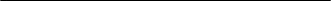 podpis Wykonawcy						podpis ZamawiającegoZałączniki:Załącznik nr 1 – Formularz ofertaZałącznik nr 7 - Opis przedmiotu zamówienia 